СОДЕРЖАНИЕОтчет о работе Совета депутатов города Новосибирска за 2018 годОсновные направления деятельности Совета депутатов города Новосибирска в 2018 годуВ 2018 году депутатами Совета депутатов города Новосибирска (далее - Совет депутатов) совместно с мэрией решались вопросы, направленные на развитие города и укрепление его позиций среди других городов Российской Федерации.Советом депутатов 17.04.2018 проведены публичные слушания по проекту решения Совета депутатов города Новосибирска «О внесении изменений в Устав города Новосибирска, принятый решением городского Совета Новосибирска от 27.06.2007 № 616»; 25.12.2018 проведены публичные слушания по проекту решения Совета депутатов города Новосибирска «О внесении изменения в абзац третий части 4 статьи 15 Устава города Новосибирска, принятого решением городского Совета Новосибирска от 27.06.2007 № 616».Кроме того, в 2018 году депутатами Совета депутатов был принят ряд важных решений, в числе которых следующие:- Утверждена Программа комплексного развития транспортной инфраструктуры города Новосибирска на 2018 – 2030 годы;- Утверждена стратегия социально-экономического развития города Новосибирска на период до 2030 года;- Об обращении Совета депутатов города Новосибирска к мэру города Новосибирска Локтю А. Е. о необходимости сохранения уровня социальной защищенности отдельных категорий граждан, проживающих на территории города Новосибирска.Также депутаты выступили с законодательной инициативой Совета депутатов города Новосибирска по внесению в Законодательное Собрание Новосибирской области проекта закона Новосибирской области «О внесении изменений в Закон Новосибирской области «Об административных правонарушениях в Новосибирской области» и статью 1 Закона Новосибирской области «О наделении органов местного самоуправления муниципальных образований Новосибирской области отдельными государственными полномочиями Новосибирской области по решению вопросов в сфере административных правонарушений».Нормотворческая деятельность Совета депутатов в отчетном году осуществлялась в соответствии с планом работы Совета депутатов на 2018 год. В 2018 году состоялось 9 сессий Совета депутатов, на которых принято 157 решений, затрагивающее все сферы жизнедеятельности города и горожан, в их числе:Работа общественных приемных на избирательных округахЗа отчетный период количество обращений к депутатам Совета депутатов в общественные приемные составило 31 615 единиц, из них письменных обращений граждан и организаций – 9 130, устных обращений – 22 485    (Диаграмма 1).Диаграмма 1Среди обращений граждан и организаций наибольшее количество составляют обращения по вопросам ЖКХ (7 263 обращения), обращения справочного характера (6 230 обращений), а также юридические консультации (3 245). Структура обращений граждан и организаций по отраслям приведена на диаграмме 2: Диаграмма 2Значительное внимание уделялось проведению депутатами Совета депутатов личных приемов на избирательных округах в общественных приемных. Общее количество принятых граждан составило 10 859 человек. По результатам проводимой депутатами Совета депутатов работы по обращениям граждан и организаций удалось положительно решить большинство вопросов заявителей, как например:Демонтирован незаконно установленный ларек с территории МКД ул. Пархоменко, 20.Установлена модульная раздевалка возле хоккейной коробки по адресу Палласа, 39.Проведена замена электропроводки в МБОУ СОШ №173.Установлен светофорный объект по ул. Объединения в районе остановки общественного транспорта «Дунаевского».Восстановлены вентиляционные и вытяжные коммуникации в МБОУ СОШ №34.Выполнен ремонт дороги и установлено освещение улиц: 1-я, 2-я, 3-я Кустарные.Спилены и вывезены аварийные деревья с территории детского сада №123 по ул. Шекспира, 10а.Восстановлено освещение в частном секторе по ул. Карла Либкнехта.Проведено благоустройство конечного остановочного пункта «Станиславский жилмассив».Отсыпана щебнем дорога по улице Молодежная.Проведено благоустройство пешеходной дорожки от конечной остановки Цветной проезд до ТЦ Академгородка.Выполнен ремонт дороги с устройством щебеночно-песчаного покрытия по улице Чемпионская.Выполнено асфальтирование территории вокруг библиотеки им Н. Г. Гарина-Михайловского.Оборудован лестничный спуск с пандусом для колясок от дома №1 по улице Тюленина к ООТ «Тюленина».Работа постоянных комиссий Совета депутатов Решения, принимаемые Советом депутатов, проходят предварительное рассмотрение на заседаниях постоянных комиссий Совета депутатов. Именно постоянными комиссиями проводится основная работа по подготовке решений Совета депутатов совместно с профильными департаментами мэрии, районными администрациями, общественностью города Новосибирска и др.Постоянная комиссия Совета депутатов по социальной политике и образованиюК вопросам ведения постоянной комиссии Совета депутатов по социальной политике и образованию (далее - комиссия по социальной политике) относятся: организация предоставления общедоступного и бесплатного дошкольного, начального общего, основного общего, среднего общего образования по основным общеобразовательным программам в муниципальных образовательных организациях, создание оптимальных условий для жизни, здоровья, воспитания, обучения детей-сирот, детей, оставшихся без попечения родителей, несовершеннолетних, нуждающихся в особой защите; защита имущественных и личных неимущественных прав и охраняемых законом интересов несовершеннолетних, социальная поддержка семей с детьми, граждан пожилого возраста, ветеранов Великой Отечественной войны находящихся в трудной жизненной ситуации и иные вопросы.В состав комиссии входят 6 депутатов.Комиссия по социальной политике в 2018 году провела 17 заседаний, на которых принято 64 решения, в том числе 27 сессионных решений, подготовлено и внесено для рассмотрения в Совет депутатов 12 проектов решений Совета депутатов «О награждении Почетной грамотой Совета депутатов города Новосибирска».Одним из основных направлений деятельности комиссии по социальной политике являлся контроль за исполнением муниципальных программ. В 2018 году были рассмотрены вопросы, касающиеся хода реализации программ социальной направленности:- «Развитие сферы образования города Новосибирска» на 2018-2021 годы за период 2018 года;- Социальная поддержка населения города Новосибирска» на 2017-2020 годы за период 2018 года.Комиссией подготовлено 1 обращение Совета депутатов:К мэру города Новосибирска Локтю А. Е. о необходимости сохранения уровня социальной защищенности отдельных категорий граждан, проживающих на территории города Новосибирска.В течение 2018 года комиссией по социальной политике и образованию принято на контроль за исполнением 15 решений Совета депутатов.Постоянная комиссия Совета депутатов по культуре, спорту, молодежной политике, международному и межмуниципальному сотрудничествуК вопросам ведения постоянной комиссии Совета депутатов по культуре, спорту, молодежной политике, международному и межмуниципальному сотрудничеству (далее - комиссия по культуре, спорту и молодежной политике) относятся: организация предоставления дополнительного образования детей в муниципальных образовательных организациях сферы культуры, спорта, разработка и осуществление мер, направленных на поддержку и развитие языков и культуры народов Российской Федерации, проживающих на территории города Новосибирска, обеспечение культурной адаптации мигрантов, обеспечение условий для развития физической культуры и массового спорта, организация проведения официальных культурно-оздоровительных и спортивных мероприятий и иные вопросы.В состав комиссии входят 8 депутатов.Комиссия по культуре, спорту и молодежной политике в 2018 году провела 11 заседаний, на которых принято 58 решений, в том числе 16 сессионных решений.Комиссией подготовлено 2 обращения Совета депутатов:Об обращении президента общественной организации «Федерации художественной гимнастики Новосибирской области» по вопросу взаимодействия региональной спортивной федерации с местной спортивной федерацией по художественной гимнастике и управлением физической культуры и спорта мэрии города Новосибирска; Об обращении муниципального унитарного предприятия города Новосибирска «Зоологический парк имени Ростислава Александровича Шило» по вопросу передачи земельного участка вдоль улицы Жуковского с целью обустройства дополнительной парковки для посетителей.Постоянная комиссия Совета депутатов по местному самоуправлениюК вопросам ведения постоянной комиссии Совета депутатов по местному самоуправлению (далее - комиссия по местному самоуправлению) относятся: организационное и материально-техническое обеспечение подготовки и проведения муниципальных выборов, местного референдума; реализация прав граждан на участие в публичных слушаниях, собраниях, конференциях; установление границ территории, на которой осуществляется территориальное общественное самоуправление, участие граждан в территориальном общественном самоуправлении; установление официальных символов города Новосибирска, иные вопросы.В состав комиссии входят 7 депутатов.Комиссия по местному самоуправлению в 2018 году провела 12 заседаний, на которых принято 74 решения, в том числе 56 сессионных решений.В 2018 году на комиссию по местному самоуправлению возложен контроль исполнения 43 решений Совета депутатов.Постоянная комиссия Совета депутатов по городскому хозяйствуК вопросам ведения постоянной комиссии Совета депутатов по городскому хозяйству (далее - комиссия по городскому хозяйству) относятся: организация в границах города Новосибирска электро-, тепло-, газо- и водоснабжения населения, водоотведения, снабжения населения топливом, регулирование надбавок к тарифам на товары и услуги организаций коммунального комплекса, надбавок к ценам (тарифам) для потребителей, организация мероприятий в области энергосбережения и повышения энергетической эффективности, дорожная деятельность в отношении автомобильных дорог местного значения в границах города Новосибирска, а также использование автомобильных дорог и иные вопросы.В состав комиссии входят 14 депутатов.Комиссия по городскому хозяйству в 2018 году провела 13 заседаний, на которых принято 69 решений, в том числе 18 сессионных решений.Одним из главных направлений работы комиссии по городскому хозяйству в 2018 году являлось всестороннее рассмотрение вопросов функционирования и развития городского хозяйства, их обсуждение и выработка совместно с мэрией города Новосибирска мер реагирования, позволяющих максимально эффективно распределить усилия и средства на обеспечение стабильной и бесперебойной работы отраслей городского хозяйства.В отчетном периоде комиссией по городскому хозяйству обеспечена работа 6 рабочих групп по вопросам: Рабочая группа по вопросам осуществления контроля за текущим, капитальным и гарантийным ремонтом дорог города Новосибирска.Рабочая группа по вопросам формирования и использования бюджетных ассигнований муниципального дорожного фонда города Новосибирска.Рабочая группа по вопросам комплексного развития транспортной инфраструктуры, транспортного обслуживания строящихся жилых массивов города Новосибирска.Рабочая группа по вопросам улучшения экологической обстановки в городе Новосибирске.Рабочая группа по мониторингу за состоянием окружающей среды в результате использования бурого угля на ТЭЦ в городе Новосибирске.Рабочая группа по вопросам, связанным с пешеходными мостовыми переходами через пойму рек в городе Новосибирске.На комиссию по городскому хозяйству возложен контроль за исполнением 13 решений Совета депутатов.Постоянная комиссия Совета депутатов по градостроительствуВ ведении постоянной комиссии Совета депутатов по градостроительству (далее - комиссия по градостроительству) находятся следующие вопросы: утверждение Генерального плана города Новосибирска, Правил землепользования и застройки города Новосибирска и внесение в них изменений; установление порядка подготовки на основе Генерального плана города Новосибирска документации по планировке территории; установление порядка подготовки, утверждения местных нормативов градостроительного проектирования города Новосибирска и внесения изменений в них; утверждение местных нормативов градостроительного проектирования города Новосибирска; установление порядка проведения осмотра зданий, сооружений в целях оценки их технического состояния и надлежащего технического обслуживания в соответствии с требованиями технических регламентов к конструктивным и другим характеристикам надежности и безопасности объектов, требованиями проектной документации указанных объектов и иные вопросы в сфере градостроительной деятельности на территории города Новосибирска.В состав комиссии входят 15 депутатов.Комиссия по градостроительству в 2018 году провела 12 заседаний, на которых принято 31 решение, в том числе 26 сессионных решений.В отчётном периоде комиссия по градостроительству осуществляла контроль за 8 решениями Совета депутатов, среди которых Правила землепользования и застройки города Новосибирска.Постоянная комиссия Совета депутатовпо муниципальной собственностиК вопросам ведения постоянной комиссии Совета депутатов по муниципальной собственности (далее - комиссия по муниципальной собственности) относятся: определение порядка управления и распоряжения имуществом, находящимся в муниципальной собственности, приватизация муниципального имущества, определение порядка принятия решений о создании, реорганизации и ликвидации муниципальных предприятий и муниципальных учреждений, управление и распоряжение земельными участками, находящимися в муниципальной собственности, иные вопросы.В состав комиссии входят 14 депутатов.Комиссия по муниципальной собственности в 2018 году провела 12 заседаний, на которых принято 49 решений, в том числе 21 сессионное решение.На комиссию по муниципальной собственности возложен контроль за исполнением 43 решений Совета депутатов.Постоянная комиссия Совета депутатов по научно-производственному развитию и предпринимательствуК вопросам ведения постоянной комиссии Совета депутатов по научно-производственному развитию и предпринимательству (далее - комиссия по научно-производственному развитию и предпринимательству) относятся: развитие инновационной деятельности на территории города Новосибирска, создание условий для развития промышленных предприятий всех форм собственности, научных учреждений, разработки и внедрения новых технологий, осуществление инвестиционной деятельности, установление правил распространения наружной рекламы и информации в городе Новосибирске, организация ритуальных услуг и содержания мест захоронения в городе Новосибирске, иные вопросы.В состав комиссии входят 8 депутатов.Комиссия по научно-производственному развитию и предпринимательству в 2018 году провела 11 заседаний, на которых принято 44 решения, в том числе 20 сессионных решений.Комиссией подготовлено 1 обращение Совета депутатов:О предложении о реализации Советом депутатов города Новосибирска права законодательной инициативы в форме внесения в Законодательное Собрание Новосибирской области проекта закона Новосибирской области «О внесении изменений в Закон Новосибирской области «Об административных правонарушениях в Новосибирской области» и статью 1 Закона Новосибирской области «О наделении органов местного самоуправления муниципальных образований Новосибирской области отдельными государственными полномочиями Новосибирской области по решению вопросов в сфере административных правонарушений».На комиссию по научно-производственному развитию и предпринимательству возложен контроль за исполнением 12 решений Совета депутатов.Постоянная комиссия Совета депутатов по наказам избирателейК вопросам ведения постоянной комиссии Совета депутатов по наказам избирателей (далее - комиссия по наказам) относятся: установление порядка работы с предложениями по наказам избирателей, данными кандидатам в депутаты Совета депутатов, в том числе порядка их внесения и рассмотрения, порядка подготовки и рассмотрения проекта решения Совета депутатов о плане мероприятий по реализации наказов избирателей, выполнения мероприятий по реализации наказов избирателей, осуществления контроля за реализацией наказов избирателей, утверждение плана мероприятий по реализации наказов избирателей, внесение в него изменений, в том числе в части исключения наказов избирателей из плана мероприятий по реализации наказов избирателей и иные вопросы.В состав комиссии входят 5 депутатов.Комиссия по наказам в 2018 году провела 11 заседаний, на которых принято 29 решений, в том числе 6 сессионных решений.Комиссией по наказам избирателей инициирован ряд совещаний по вопросам исполнения наказов.На комиссию по наказам возложен контроль за исполнением 4 решений Совета депутатов.Постоянная комиссия Совета депутатов по бюджету и налоговой политикеК вопросам ведения постоянной комиссии Совета депутатов по бюджету и налоговой политике (далее – Комиссия) относятся: рассмотрение вопросов местного значения, входящих в компетенцию Совета депутатов в сфере финансов, бюджета и налоговой политики, в том числе рассмотрение вопросов и проектов решений Совета депутатов, связанных с осуществлением бюджетного процесса в городе Новосибирске, к которым отнесены вопросы формирования, утверждения, исполнения бюджета города и контроля за его исполнением; осуществления финансового контроля за использованием средств бюджета города.В состав Комиссии входят 14 депутатов.В 2018 году было проведено 12 заседаний, на которых принято 81 решений, из них 32 – по сессионным вопросам.В соответствии с планом работы Комиссии в 2018 году были рассмотрены материалы и приняты рекомендации по 36 контрольно-ревизионным и экспертно-аналитическим мероприятиям контрольно-счетной палаты города Новосибирска. Особое внимание Комиссия уделяла мероприятиям, направленным на сокращение издержек, устранение различного рода потерь и неэффективных расходов, повышение рентабельности и сбалансированности муниципального сектора экономики города Новосибирска.Продолжает работу рабочая группа для изучения вопроса об изменении размера части прибыли муниципальных унитарных предприятий города Новосибирска, остающейся после уплаты налогов и иных обязательных платежей и подлежащей перечислению в бюджет города Новосибирска.На Комиссию возложен контроль за исполнением 16 решений Совета депутатов. Анализируя результаты работы комиссии за 2018 год в целом, можно сделать заключение об эффективной и слаженной работе комиссии, а также об оптимальном порядке работы комиссии с учетом особенностей рассмотрения значимых вопросов местного значения и, входящих в компетенцию Совета в сфере финансов, бюджета и налоговой политики, в том числе по рассмотрению вопросов и проектов решений Совета, связанных с осуществлением бюджетного процесса в городе Новосибирске.Показатели деятельности работы постоянных комиссий представлены в Таблице.ТаблицаПоказатели деятельности работы постоянных комиссий Совета депутатов шестого созыва за 2018 годИз 10 рабочих групп, работавших в 2018 году, на конец года завершили работу 5. По состоянию на 31.12.2018 года в Совете депутатов продолжают работу 5 рабочих групп.4. Работа специальной комиссииПомимо постоянных комиссий в Совете депутатов работала постоянно действующая специальная комиссия:Постоянно действующая специальная комиссияСовета депутатов по Регламенту Постоянно действующая специальная комиссия Совета депутатов города Новосибирска по Регламенту (далее – комиссия) шестого созыва создана решением Совета депутатов города Новосибирска от 30.09.2015 № 4.В настоящее время в состав комиссии входят депутаты Совета депутатов города Новосибирска (далее – Совет) Андреев Георгий Андреевич, Бестужев Александр Владимирович, Бондаренко Сергей Валентинович, Путинцева Ирина Германовна, Тарасов Александр Валерьевич. Председателем комиссии в соответствии с решением Совета от 30.09.2015 № 6 является Путинцева Ирина Германовна, заместителем председателя комиссии в соответствии с решением комиссии от 23.12.2015 № 3 - Андреев Георгий Андреевич.В 2018 году комиссией проведено 1 заседание, принято 1 решение комиссии (от 19.04.2018 № 9).Итогом работы комиссии в 2018 году явилось принятие решения Совета от 25.04.2018 № 613 «О внесении изменений в Регламент Совета депутатов города Новосибирска, принятый решением городского Совета Новосибирска от 25.10.2005 № 118».Указанным решением, в частности:1) закреплено, что заседания комиссии по депутатской этике являются закрытыми, при этом комиссия по депутатской этике вправе принять решение о проведении открытого заседания;2) в соответствии с Законами Новосибирской области от 25.12.2006 № 80-ОЗ «О нормативных правовых актах Новосибирской области» и от 24.11.2014       № 485-ОЗ «О проведении оценки регулирующего воздействия проектов муниципальных нормативных правовых актов, устанавливающих новые или изменяющих ранее предусмотренные муниципальными нормативными правовыми актами обязанности для субъектов предпринимательской и инвестиционной деятельности, и экспертизы муниципальных нормативных правовых актов, затрагивающих вопросы осуществления предпринимательской и инвестиционной деятельности» в Регламенте Совета установлена обязательность проведения оценки регулирующего воздействия проекта Устава Новосибирской области и проекта закона Новосибирской области при внесении предложения о реализации Советом права законодательной инициативы, проектов нормативных правовых решений Совета;3) установлен порядок рассмотрения проекта решения Совета о стратегии социально-экономического развития города Новосибирска;4) предусмотрено, что решения Совета о досрочном прекращении полномочий депутата в связи с утратой доверия и об удалении мэра города Новосибирска в отставку принимаются путем проведения тайного голосования;5) внесены отдельные изменения редакционного характера, направленные на приведение Регламента Совета в соответствие с действующей практикой.Таким образом, работа комиссии в 2018 году обеспечила приведение Регламента Совета в соответствие с действующим законодательством, а также учет результатов практической реализации положений Регламента Совета.В 2019 году комиссией планируется дальнейшее совершенствование норм Регламента Совета, в частности, приведение в соответствие с Законом Новосибирской области от 06.07.2018 № 275-ОЗ «О гарантиях осуществления полномочий депутата представительного органа муниципального образования, члена выборного органа местного самоуправления, выборного должностного лица местного самоуправления в Новосибирской области», согласование с нормами Положения о бюджетном процессе в городе Новосибирске, утвержденным решением Совета депутатов города Новосибирска от 09.10.2007 № 750.5. Работа аппарата Совета депутатовОсновной задачей аппарата Совета депутатов является создание необходимых условий для эффективной деятельности депутатского корпуса, оказание практической помощи депутатам в исполнении их полномочий. Специалисты аппарата Совета депутатов обеспечивают экспертно-правовое, организационно-техническое, методическое, информационно-аналитическое, финансовое сопровождение мероприятий: сессий Совета депутатов, заседаний постоянных комиссий, публичных слушаний, совещаний, семинаров, встреч и других мероприятий. В состав аппарата входят 2 управления: управление по правовым и экономическим вопросам и управление по организационной работе, и 5 самостоятельных отделов: контрактной службы, муниципальной службы и кадров, бухгалтерского учета и отчетности, хозяйственный отдел, отдел информационного обеспечения и мониторинга, а также сектор специалистов постоянных комиссий и секретариат Совета депутатов. 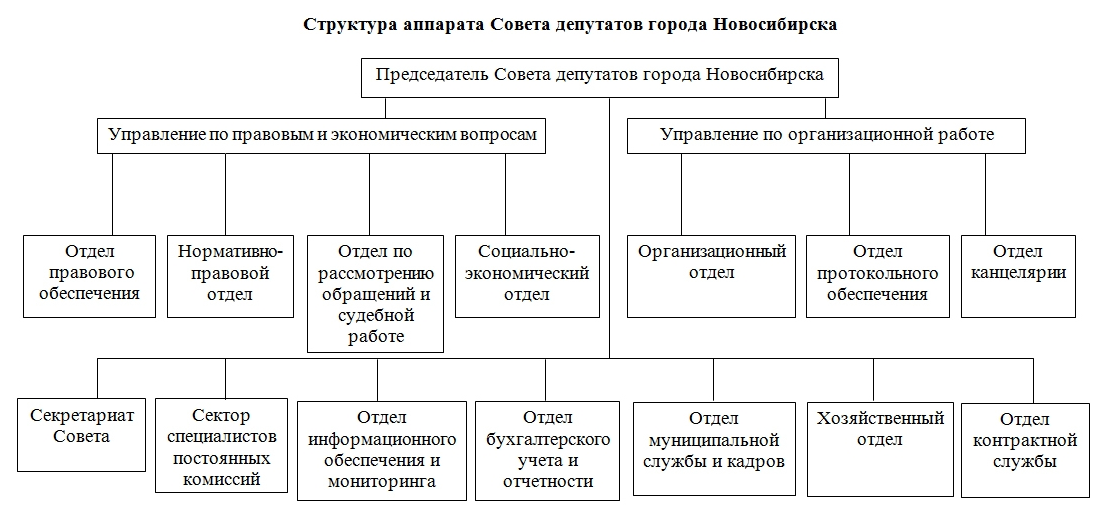 Управление по правовым и экономическим вопросам В 2018 году управлением по правовым и экономическим вопросам Совета депутатов города Новосибирска (далее – Совет) по основным направлениям деятельности проведена следующая работа:В сфере правотворческой деятельности Совета.Подготовлено 96 заключений на проекты решений Совета.Проведена экономическая экспертиза 29 проектов решений Совета депутатов, в том числе о бюджете города Новосибирска и внесении изменений в течение отчетного периода, Прогнозном плане приватизации муниципального имущества и внесении изменений в течение отчетного периода, и других.2. Разработано 45 проектов решений Совета с комплектом необходимых документов, в том числе:- «О внесении изменений в Регламент Совета»;- «О внесении изменений в Положение о проведении антикоррупционной экспертизы нормативных правовых решений Совета»;- «О внесении изменений в решение о квалификационных требованиях для замещения должностей муниципальной службы»;- «О внесении изменений в Положение об оплате труда в органах местного самоуправления, муниципальных органах города»;- «О внесении изменений в Порядок ведения реестра муниципальных служащих города Новосибирска»;- «О внесении изменений в Положение о порядке назначения и проведения собраний граждан, конференций граждан (собраний делегатов)»;- «О внесении изменений в Порядок присвоения наименований элементам улично-дорожной сети (за исключением автомобильных дорог федерального значения, автомобильных дорог регионального или межмуниципального значения), наименований элементам планировочной структуры в границах города Новосибирска, изменения, аннулирования таких наименований, установленный решением Совета депутатов города Новосибирска от 24.09.2014 № 1164»;- «О внесении изменений в Порядок принятия решений об установлении тарифов на услуги, представляемые муниципальными унитарными предприятиями и муниципальными учреждениями, и работы, выполняемые муниципальными учреждениями, определенный решением Совета депутатов города Новосибирска от 23.12.2015 № 125».Разработано 37 проектов распоряжения председателя Совета, в том числе:- «О внесении изменений в распоряжение председателя Совета об организации работы по реализации плана противодействия коррупции в органах местного самоуправления города Новосибирска на 2017-2019 годы»;- «О порядке представления Советом информации и копий решений Совета об установлении, изменении и прекращении действия местных налогов на территории города в УФНС по НСО и Минфин НСО»;- «Об организации направления мэру города информации, необходимой для ведения регистра муниципальных нормативных правовых актов Новосибирской области»;- «О делегировании депутатов Совета депутатов города Новосибирска в состав рабочей группы по доработке Правил распространения наружной рекламы и информации в городе Новосибирске, принятых решением городского Совета Новосибирска от 25.10.2006 № 372»;- «О делегировании депутатов Совета депутатов города Новосибирска в состав комиссии по вопросам сноса самовольных построек или их приведения в соответствие с установленными требованиями»;- «О делегировании представителей Совета депутатов города Новосибирска в состав рабочей группы по рассмотрению вопроса об увеличении размера субвенций городу Новосибирску на предоставление детям-сиротам и детям, оставшимся без попечения родителей, лицам из их числа благоустроенных жилых помещений специализированного жилищного фонда по договорам найма специализированных жилых помещений».4. Разработаны 4 проекта постановлений председателя Совета:- О внесении изменений в постановление председателя Совета об организации работы аппарата Совета при проверках, проводимых органами государственного контроля (надзора), органами муниципального контроля в Совете;- Об утверждении Перечня информации о деятельности Совета, размещаемой в информационно-телекоммуникационной сети «Интернет» на официальном сайте Совета;- О внесении изменений в постановление председателя Совета об организации работы по планированию деятельности постоянных комиссий Совета и обеспечению контрольных полномочий Совета за исполнением решений Совета;- О внесении изменений в Порядок осуществления Советом внутреннего финансового контроля и внутреннего финансового аудита.5. Проведена экспертиза 19 проектов распоряжений председателя Совета, 4 проектов постановлений председателя Совета.6. Проведена правовая и антикоррупционная экспертиза 10 решений Совета. По результатам экспертизы выявлены несоответствия федеральному законодательству и подготовлены предложения по их устранению, в частности, решений Совета: от 28.11.2012 №737 «О Порядке проведения осмотра зданий, сооружений в целях оценки их технического состояния и надлежащего технического обслуживания в соответствии с требованиями технических регламентов к конструктивным и другим характеристикам надежности и безопасности объектов, требованиями проектной документации указанных объектов», от 26.11.2008 № 1108 «О Положении о порядке участия города Новосибирска в организациях межмуниципального сотрудничества», от 24.06.2009 № 1306 «О Порядке ведения реестра муниципальных служащих города Новосибирска», от 28.09.2005 № 96 «О Положении о порядке назначения и проведения собраний граждан, конференций граждан (собраний делегатов)», от 29.04.2009 № 1200 «О Положении о приватизации муниципального имущества, находящегося в собственности города Новосибирска».7. Разработаны предложения по внесению изменений в Устав города Новосибирска и принято участие в подготовке и проведении публичных слушаний по двум проектам решений Совета «О внесении изменений в Устав города Новосибирска, принятый решением городского Совета Новосибирска от 27.06.2007 № 616», по проекту решения «О внесении изменения в абзац третий части 4 статьи 15 Устава города Новосибирска, принятого решением городского Совета Новосибирска от 27.06.2007 № 616» (подготавливались материалы для оргкомитета, слушаний, по результатам слушаний, проводилась работа с экспертами слушаний).8. Проводилась работа по систематизации решений Совета с целью выявления решений, подлежащих признанию утратившими силу или требующих внесения изменений, в частности, выявлена необходимость внесения изменений в Регламент Совета, положения о постоянных комиссиях Совета, признание утратившим силу Положения о порядке осуществления депутатами Совета депутатских полномочий на постоянной основе (после вступления в силу соответствующих изменений в Устав города). Соответствующие проекты включены в план работы Совета на 2019 год и разрабатываются управлением. 9. Проводился мониторинг федерального и областного законодательства по вопросам, затрагивающим интересы города Новосибирска. По результатам мониторинга федерального законодательства подготовлено 68 информационных справок, по результатам мониторинга областного законодательства, мониторинга муниципальных правовых актов города Новосибирска - 61 информационная справка.По результатам мониторинга законодательства подготовлены 8 писем мэру города Новосибирска по вопросам, в частности:- о необходимости подготовки изменений в Положение о департаменте по социальной политике, Правила благоустройства, Положение о департаменте транспорта и дорожно-благоустроительного комплекса, Положение о Новосибирской городской трехсторонней комиссии по регулированию социально-трудовых отношений;- выражения мнения о необходимости введения механизма общественных обсуждений проектов муниципальных правовых актов города в градостроительной сфере;- выражения мнения о необходимости принятия отдельной муниципальной программы по развитию ТОС;- о необходимости подготовки проекта решения об установлении льготной арендной платы для лиц, вложивших средства в работы по сохранению объектов культурного наследия;- о внесении изменений в Положение о департаменте строительства и архитектуры;- о сроках внесения в Совет проектов решений о внесении изменений в отдельные решения Совета (сохранение льгот для граждан предпенсионного возраста, уточнение границ города Новосибирска, корректировка коэффициента ставки арендной платы при реализации масштабных проектов).10. Согласованы с прокуратурой города Новосибирска 11 актов сверки информации о наличии или отсутствии нормативных правовых актов органов местного самоуправления, вступивших в противоречие с измененным федеральным законодательством, и принятых по ним мерах.11. Кроме того, в работе управления находилось 9 актов прокурорского реагирования.В сфере правового обеспечения заседаний Совета, постоянных комиссий и иных органов Совета.1. Принято участие в подготовке и проведении 9 заседаний сессий Совета.2. Принято участие в подготовке и проведении 96 заседаний постоянных комиссий.3. Принято участие в 11 заседаниях рабочих групп, созданных в Совете, в частности:- по вопросам, связанным с пешеходными мостовыми переходами через пойму рек в городе Новосибирске;- по мониторингу за состоянием окружающей среды в результате использования бурого угля на ТЭЦ в городе Новосибирске;- по вопросам улучшения экологической обстановки в городе Новосибирске;- по изучению вопроса об изменении размера части прибыли муниципальных унитарных предприятий города Новосибирска, остающейся после уплаты налогов и иных обязательных платежей и подлежащей перечислению в бюджет города Новосибирска.4. Принято участие в 6 заседаниях круглых столов на тему:- «О работе, проводимой ООО «Сибирская генерирующая компания», в целях использования бурого угля на территории города Новосибирска»;- «О Программе комплексного развития транспортной инфраструктуры города Новосибирска на 2018-2030 годы»;- «О мерах, направленных на снижение заболеваемости и распространенности туберкулеза и ВИЧ-инфекции в городе Новосибирске»;- «Повышение пенсионного возраста в Российской Федерации»;- «О процедуре выбора общественных территорий для включения в муниципальную программу «Формирование комфортной городской среды» на 2018-2022 годы;- «Актуальные вопросы похоронной отрасли».5. Подготовлено 160 информационных справок к вопросам, рассматриваемым на сессии Совета.6. Подготовлено 49 информационно-аналитических справок для председателя Совета, заместителей председателя Совета, депутатов, в том числе:- по вопросу установки приборов учета;- о развитии платного парковочного пространства на территории города Новосибирска;- по тарифам на вывоз твердых коммунальных отходов;- о званиях Российской Федерации и СССР, орденах СССР;- по вопросу перевода нежилого помещения в жилое;- по вопросу предоставления в собственность имущества муниципальной казны города Новосибирска без проведения торгов субъектам малого и среднего предпринимательства;- по вопросу изменения границ муниципального образования.7. Проведен анализ проектов постановлений мэрии об утверждении и внесении изменений в ведомственные целевые и муниципальные программы и подготовлена 61 информационно-аналитическая и аналитическая справка для рассмотрения на заседаниях постоянных комиссий Совета. По ряду программ отмечены замечания, которые были устранены ответственными исполнителями.О результатах рассмотрения проектов программ и внесения в них изменений на заседаниях комиссий, а также в межсессионный период на имя мэра города Новосибирска были направлены соответствующие письма.8. Подготовлено 42 доклада для председателя Совета, заместителей председателя Совета, председателей постоянных комиссий на заседания постоянных комиссий, сессий. 9. Осуществлялось консультирование по правовым вопросам депутатов Совета, их помощников, работников аппарата.10. Осуществлялась подготовка сценариев рассмотрения сессионных вопросов. Взаимодействие с Законодательным Собранием Новосибирской области, мэрией города Новосибирска, участие в различных мероприятиях.Принято участие в 44 заседаниях комитетов Законодательного Собрания, подготовлено 98 информационных справок. Принято участие в 2 заседаниях публичных слушаний по отчету об исполнении областного бюджета Новосибирской области за 2017 год и по проекту областного бюджета Новосибирской области на 2019 год и плановый период 2020-2021 годов.3. Принято участие в 3 заседаниях экспертных подгрупп по анализу параметров концессионного соглашения в отношении создания и эксплуатации системы коммунальной инфраструктуры - объектов, используемых для обработки, обезвреживания и захоронения твердых коммунальных отходов в Новосибирской области, организованных Правительством Новосибирской области.4. Принято участие в семинарах с мэрией города Новосибирска и прокуратурой города Новосибирска по темам:- «Проблемы регулирования отношений по благоустройству территорий муниципального образования»;- «Анализ изменений, внесенных в Федеральный закон от 06.10.2003        № 131-ФЗ «Об общих принципах организации местного самоуправления в Российской Федерации» в 4 квартале 2017 года - 2018 году»;- «Исполнение вступивших в законную силу судебных актов, обязывающих мэрию города Новосибирска, ее структурные подразделения совершить определенные действия (воздержать от их исполнения) и (или) в соответствии с которыми с мэрии города Новосибирска, ее структурных подразделений взысканы денежные средства».5. Принято участие в публичных слушаниях:- по отчету об исполнении бюджета города Новосибирска за 2017 год;- по проекту бюджета города Новосибирска на 2019 год и плановый период 2020 и 2021 годов;- по подготовке проекта Стратегии социально-экономического развития города до 2030 года;- по проекту решения о внесении изменений в Правила землепользования и застройки;- по проекту решения о внесении изменений в Устав города Новосибирска.6. Принято участие в 23 совещаниях, в том числе:- о Программе комплексного развития транспортной инфраструктуры города Новосибирска на 2018-2030 годы;- о распространении социальной рекламы в городе Новосибирске;- о внесении изменений в Правила распространения наружной рекламы и информации в городе Новосибирске, принятые решением городского Совета Новосибирска от 25.10.2006 № 372;- о реализации мэрией города Новосибирска некоторых вопросов местного значения.7. К заседаниям президиума мэрии подготовлено 7 информационных справок.8. Принято участие в 9 совещаниях, проводимых в администрациях районов (округа) города Новосибирска по обсуждению перспектив формирования проектов бюджета города Новосибирска на 2019 год и плановый период 2020 и 2021 годов, обобщены озвученные предложения депутатов и направлены в мэрию города Новосибирска для дальнейшей работы.Рассмотрение обращений, подготовка писем и иных документов.1. Рассмотрены и подготовлены ответы на 180 обращений организаций. 2. Рассмотрены и подготовлены ответы на 409 обращений граждан. 3. Зарегистрировано 783 устных обращения граждан, поступивших в общественную приемную Совета депутатов города Новосибирска.4. Организовано 30 личных приемов председателя Совета, заместителей председателя Совета, председателей постоянных комиссий Совета, руководителей депутатских объединений Совета.5. Подготовлено 2 отчета по результатам анализа правоприменительной практики по результатам вступивших в законную силу решений судов о признании недействительными ненормативных правовых решений Совета, незаконными решений и действий (бездействий) Совета, должностных лиц Совета. 6. Проведена аудиторская проверка достоверности и полноты бюджетной отчетности Совета за I квартал 2018 года, осуществлялось методическое руководство проведения проверки.В сфере защиты интересов Совета в судебных и иных органах.1. В течение 2018 года в производстве находилось 6 судебных дел.2. Приняли участие в 24 судебных заседаниях федеральных судов общей юрисдикции города Новосибирска, Новосибирского областного суда и Верховного суда РФ.3. В настоящее время в производстве находится 2 судебных дела.Проведена систематизация материалов по судебным делам.Предложения по оптимизации и организации эффективной работы.Совершенствовать взаимодействие отделов в рамках совместной проработки проектов решений Совета, профильных законодательных актов, их проектов.2. Совершенствовать качество экспертизы проектов решений Совета, содержательную часть заключений, аналитических, информационных справок.3. Совершенствовать взаимодействие с прокуратурой города Новосибирска при разработке проектов решений Совета.4. Продолжить работу по укреплению взаимодействия с органами Совета, структурными подразделениями аппарата Совета в целях совершенствования деятельности Совета.5. Продолжить работу по укреплению взаимодействия со структурными подразделениями мэрии города Новосибирска в целях продуктивной работы над проектами решений Совета.Управление по организационной работеОсновные задачи управления:1. Осуществление организационного и документационного обеспечения заседаний сессий Совета депутатов города Новосибирска (далее – Совет депутатов), специальных комиссий, рабочих групп (комиссий), иных органов Совета депутатов, созданных по решению Совета депутатов или распоряжению председателя Совета депутатов, организационное и документационное обеспечение проведения депутатских слушаний и других мероприятий Совета депутатов, проводимых по инициативе Совета депутатов или председателя Совета депутатов.2. Планирование работы Совета депутатов (план работы Совета на год, квартал, месяц, на неделю).3. Обеспечение взаимодействия депутатов Совета депутатов и аппарата с субъектами правотворческой инициативы, структурными подразделениями мэрии города Новосибирска.4. Оформление и организация подписания решений Совета депутатов.5. Подготовка и оформление постановлений и распоряжений председателя Совета депутатов.6. Ведение делопроизводства, прием, учет, отправка и доставка документов, архивное хранение дел.7. Осуществление контроля за исполнением поручений, данных на заседаниях сессий Совета депутатов, Совета председателей постоянных комиссий Совета депутатов и руководителей депутатских объединений, а также поручений, данных председателем Совета депутатов по входящей корреспонденции.I. За отчетный период управлением была организована работа по подготовке проведения 9 сессий Совета депутатов, на которых принято 191 решение и дано 53 поручения.Из них:13 поручений по социальным вопросам;8 поручений по бюджетным вопросам;7 поручений по вопросам городского хозяйства;7 поручений по вопросам муниципальной собственности;7 поручений по вопросам местного самоуправления;4 поручения по вопросам градостроительства;2 поручения по вопросам предпринимательства.Выполнено 45 поручений, 8 поручений находятся в работе до истечения срока выполнения.Подготовлены 65 копий решений Совета депутатов и 8 таблиц с информацией о дате и источнике опубликования нормативных правовых решений Совета депутатов для организации регистра муниципальных нормативных правовых актов Новосибирской области.Депутатам Совета депутатов предоставлено на электронном носителе 600 копий проектов решений Совета депутатов.Организовано проведение 10 заседаний Совета председателей постоянных комиссий Совета депутатов и руководителей депутатских объединений, на которых было принято 11 решений, дано 7 поручений и 31 предложение. Все поручения и предложения проработаны и выполнены.II. Работниками управления были организованы: 6 заседаний Оргкомитета по внесению изменений в Устав города Новосибирска; 3 заседания публичных слушаний, проводимых Советом депутатов (внесение изменений в Устав города Новосибирска); 1 заседание постоянно действующей специальной комиссии по Регламенту;2 заседания комиссии Совета депутатов по депутатской этике;6 общих собраний депутатов Совета депутатов, в том числе:1 - по рассмотрению вопроса о вариантах территориального размещения и строительства многофункциональной ледовой арены с участием временно исполняющего обязанности Губернатора Новосибирской области Травникова А. А. и мэра города Новосибирска Локтя А. Е.;1 - по обсуждению отчета мэра города Новосибирска о результатах его деятельности, деятельности мэрии города Новосибирска за 2017 год;1 - по представлению мэром города проекта бюджета города Новосибирска на 2019 год и плановый период 2020 и 2021 годов;3 - по вопросу «О реализации мэрией города Новосибирска некоторых вопросов местного значения».Также были организованы: 1 собрание депутатов и помощников депутатов Совета депутатов по вопросам заполнения справок о доходах, расходах, об имуществе и обязательствах имущественного характера;1 встреча депутатов Совета депутатов и депутатов Законодательного Собрания Новосибирской области с временно исполняющего обязанности Губернатора Новосибирской области Травникова А. А.; 1 встреча членов Совета председателей постоянных комиссий Совета депутатов и руководителей депутатских объединений с делегацией Барнаульской городской Думы по обмену опытом работы представительных органов муниципальных образований;1 заседание Совета по взаимодействию Законодательного Собрания Новосибирской области с представительными органами муниципальных районов и городских округов Новосибирской области с участием Губернатора Новосибирской области Травникова А. А.;1 мероприятие по вручению памятного знака «За труд на благо города» в честь 125-летия со дня основания города Новосибирска работникам аппарата Совета депутатов и помощникам депутатов;8 совещаний по подведению итогов работы структурных подразделений аппарата Совета депутатов за 2017 год.Работники управления принимали участие в подготовке и проведении мероприятий по инициативе постоянной комиссии Совета депутатов по городскому хозяйству:1 расширенного совещания депутатов Совета депутатов по вопросу «О планируемых мероприятиях ООО «Сибирская генерирующая компания» по переводу ТЭЦ на использование бурого угля»;1 круглого стола по вопросу «О работе, проводимой ООО «Сибирская генерирующая компания», в целях использования бурого угля на ТЭЦ города Новосибирска».Осуществлялось постоянное взаимодействие с помощниками депутатов по вопросам организации и планированию работы депутатов Совета депутатов.III. Управлением оформлены:6 постановлений председателя Совета депутатов;395 распоряжений председателя Совета депутатов;499 Почетных грамот Совета депутатов;853 Благодарственных писем Совета депутатов;10 поздравительных адресов;1600 поздравительных открыток к праздничным датам.IV. За отчетный период документооборот Совета депутатов составил 23469 документов.В 2018 году регистрация входящей, исходящей корреспонденции, а также приём правовых актов мэрии производилась в СЭД (Система Электронного Документооборота).В Совете депутатов зарегистрировано 8586 документов, в том числе: входящих документов – 3590 (из них 1199 обращений граждан);исходящих – 4995.За 2018 год направлено 23214 электронных копий правовых актов мэрии председателям постоянных комиссий, депутатам, помощникам депутатов Совета, работникам аппарата.V. В течение отчетного периода отделами управления постоянно осуществлялась работа по:- подготовке информации о проведении заседаний рабочих групп, созданных решениями Совета депутатов, постоянных комиссий Совета депутатов; - передаче телефонограмм с приглашением депутатов для участия в мероприятиях, проводимых Правительством Новосибирской области, Законодательным Собранием Новосибирской области, мэрией города Новосибирска и Советом депутатов (передано 3153 телефонограммы и информационных сообщений);- оповещению по электронной почте депутатов об участии в рабочих группах, комиссиях и иных органах, созданных по инициативе мэра или структурных подразделений мэрии города Новосибирска (210 информационных сообщений – 17640 электронных писем); - осуществлению контроля за поручениями, данными на заседаниях Совета председателей постоянных комиссий Совета депутатов и руководителей депутатских объединений, сессиях Совета депутатов, за сроками исполнения входящей и исходящей корреспонденции, обращениями граждан; - составлению списка решений Совета депутатов, списка постановлений и распоряжений председателя Совета депутатов;  - составлению в течение года таблицы опубликования решений Совета депутатов в Бюллетене органов местного самоуправления города Новосибирска и таблицы внесения изменений в решения Совета депутатов; - формированию пакета документов для работы на сессиях Совета депутатов и заседаниях Совета председателей постоянных комиссий Совета депутатов и руководителей депутатских объединений (543 пакета документов); - формированию 167 еженедельных календарных планов работы Совета депутатов с учетом изменений (направлено 26852 электронных письма и на бумажном носителе – 2760 копии), 247 планов на месяц с учетом изменений (направлено 2820 электронных писем), 75 графиков заседаний постоянных комиссий Совета депутатов на месяц с учетом изменений (направлено 5274 электронных письма и на бумажном носителе – 230 копий), 10 ежемесячных планов и 10 отчетов работы аппарата Совета депутатов, 9 планов работы Совета депутатов на квартал и год с учетом изменений;- регистрации и направлению депутатам, в структурные подразделения Совета депутатов, поступивших проектов решений Совета депутатов, направленных председателем Совета депутатов для рассмотрения на заседаниях комиссий Совета депутатов и Совета председателей постоянных комиссий Совета депутатов и руководителей депутатских объединений (направлено на бумажном носителе 2130 копий 210 проектов решений, в том числе проектов решений о бюджете города на 2019 год, внесения изменений в бюджет города на 2018 год, о Правилах землепользования и застройки города Новосибирска, заключения КСП города Новосибирска на проект бюджета города на 2019 год на 196180 листах), заключений правового управления на проекты решений 1760 копий 102 заключений; - регистрации и направлению депутатам Совета депутатов информационных писем Совета (4250 копий 85 информационных писем);- подготовке информации по результатам заседаний постоянных комиссий (95 информационных справок), а также по вопросам депутатов, поступившим на заседаниях постоянных комиссий Совета депутатов при рассмотрении бюджета города на 2019 год в первом и втором чтениях (подготовлено 18 информационных справок);- составление таблицы делегирования депутатов Совета депутатов в составы комиссий, создаваемых органами государственной власти, мэром города Новосибирска, структурными подразделениями мэрии города Новосибирска;- обеспечению системы электронного голосования во время проведения сессий;- осуществлению своевременной регистрации и доставки всей корреспонденции структурным подразделениям Совета депутатов, мэрии, Правительству Новосибирской области, Законодательному Собранию Новосибирской области, полномочному представителю Президента РФ в Сибирском федеральном округе, прокуратуре города Новосибирска;- обеспечению депутатов Совета депутатов копиями правовых актов органов местного самоуправления города Новосибирска, Правительства Новосибирской области и Законодательного Собрания Новосибирской области как на бумажном носителе, так и в электронном виде в соответствии с запросами депутатов;- организации и проведению подписки на периодические издания на 2019 год.Предложения по оптимизации и организации эффективной работы управления в 2019 году1. Повышение эффективности работы за счет самообразования работников управления.2. Усиление контроля за: - регистрацией входящей, исходящей корреспонденции, обращений граждан;- недопущением технических и редакционных ошибок при использовании электронной системы голосования на заседаниях сессий, собраний депутатов Совета депутатов. Отдел информационного обеспечения и мониторингаОтдел информационного обеспечения и мониторинга осуществлял информационное обеспечение деятельности Совета и информирование населения города Новосибирска, органов государственной власти Новосибирской области, органов местного самоуправления и муниципальных органов города Новосибирска, общественных объединений и организаций о деятельности Совета депутатов города Новосибирска через средства массовой информации, официальный сайт Совета и социальные сети; ежедневно проводил мониторинг более 100 печатных и электронных СМИ на предмет упоминания депутатов Совета и выявления материалов, прямо или косвенно указывающих на коррупционную деятельность депутатов Совета.Выполненные задачи:Обеспечено исполнение муниципальных контрактов с 22 медиа. Из них 10 контрактов с печатными СМИ («Метро», «Аргументы и факты», «Тв-неделя», «Комсомольская правда», «Теле7», «Прямая линия», «Новая Сибирь», «Московский комсомолец», «Российская газета», «Честное слово»; 7 контрактов с телевидением (49 канал, ГТРК, СТС, производство программ «Дела и Люди» и «Мегаполис», трансляция данных программ на телеканалах «49» и «8ка»), 3 контракта с Интернет-СМИ («Континент Сибирь», «Тайга.инфо», «Сиб.фм»), 2 контракта с радио («Городская волна», «Радио Дача») и 1 договор с электронным журналом (ЦДЖ). Кроме того, было продолжено развитие взаимоотношений со СМИ на безвозмездной основе. Количество информационных материалов о деятельности Совета депутатов в 2018 году составило 4 082 материала.Наибольшее количество информационных материалов о деятельности Совета депутатов в 2018 году вышло на телевидении (33%) и в сети Интернет (32%) (диаграмма №1).Диаграмма №1За отчетный период были организованы производство и трансляция телевизионных программ «Совет депутатов. Дела и люди» (80 выпусков) и «Мегаполис» (50 выпусков). Основными темам были социальные вопросы (60%), городское хозяйство (28%), градостроительство (4%).В 2018 году отдел информационного обеспечения и мониторинга продолжил выпускать собственную газету-спецвыпуск «Прямая линия», тиражом 200 тыс. экземпляров. В течение года была организована работа по 12 спецвыпускам. Сотрудниками отдела проработаны контент-планы каждого выпуска, отражающие актуальные новости о деятельности Совета депутатов, Формат распространения – в метрополитене и адресная доставка по многоквартирным домам (с регулярной сменой адресов) – позволил охватить наибольшее число новосибирцев.Специалистами отдела было подготовлено 379 приветственных слов, открыток и поздравлений для председателя Совета и депутатов.В течение года на официальном сайте систематически публиковались материалы о текущей деятельности Совета депутатов, проводилась актуализация опубликованной информации на регулярной основе.Для информационного обеспечения деятельности Совета депутатов за отчетный период выпущено на официальном сайте 293 информационных материала (пресс-релизы и анонсы мероприятий) по всем направлениям деятельности Совета депутатов.В 2018 году одним из важнейших направлений работы было позиционирование Совета депутатов города Новосибирска в Интернете через официальный сайт. В целях создания информационно-привлекательного сайта о деятельности Совета проведена работа по его усовершенствованию после настройки новой платформы «1С-Битрикс: Управление сайтом».Переход на новую платформу позитивно отразился на росте количества просмотров официального сайта (в среднем увеличилось в 7 раз) и количества визитов посетителей (в среднем увеличилось в 2 раза).  В частности, доработана главная страница, что позволило реализовать правильную эстетически приятную верстку для главной страницы – «лица» сайта. Также скорректирована верстка раздела «Новости», решение данной задачи отразилось на гармоничном и равномерном размещении новостей. Написан необходимый код для доработки мобильной версии сайта. Оптимизирован поиск материалов с упоминаниями о деятельности депутатов в разделах «Радио» и «Пресса и Интернет», также на странице каждого депутата появились новые подразделы «Депутат на радио», «Пресса и Интернет о депутате». Таким образом, любой заинтересованный пользователь сайта теперь может с легкостью найти все материалы с упоминаниями о депутате в СМИ. Кроме того, введены исправления, уточнения и улучшения в работе сайта в следующих разделах: «Сессии» и «Противодействие коррупции».В 2018 году осуществлен переход официального сайта на https. Данный шаг позволил реализовать современное требование к информационной безопасности и является показателем надежности сайта для пользователей.  Также реализован ряд задач по SEO-оптимизации: на официальном сайте Совета размещены файлы с информацией для поисковых систем о страницах веб-сайта, которые подлежат индексации. Отметим, что в поисковых системах Яндекс и Google официальный сайт Совета депутатов города Новосибирска занимает первую позицию при соответствующем запросе.В 2018 году была продолжена работа по продвижению деятельности депутатов в социальных сетях. Аккаунты о деятельности Совета депутатов действуют в 4-х крупных социальных сетях («В контакте», «Одноклассники», «Fаcebook», «Instagram»), а также в telegram-мессенджере и на youtube-канале. На регулярной основе ведется наполнение групп информационным материалом, наращивается база подписчиков (Таблица 1).
Таблица 1*максимально возможное число друзей в социальной сети FacebookВ 2018 году было принято 945 обращений граждан, поступивших в электронную общественную приемную. Все обращения, поступившие на официальный сайт Совета, были перенесены на бумажные носители с указанием дат и времени их получения и переданы в отдел канцелярии управления по организационной работе Совета для дальнейшей работы. Жалоб от жителей города на работу электронной общественной приемной не поступало.В 2018 году на официальном сайте были вновь организованы прямые трансляции сессий Совета, что позволило всем жителям Новосибирска, подключенным к сети Интернет, отслеживать принятые депутатами решения в онлайн-режиме. Работники отдела информационного обеспечения и мониторинга принимали участие в разработке документации для проведения открытых конкурсов, электронных аукционов, котировок и заключения договоров гражданско-правового характера на оказание услуг по освещению деятельности Совета депутатов в СМИ. Специалистами подготовлено 27 технических заданий для проведения открытых конкурсов и электронных аукционов на заключение муниципальных контрактов.В конце 2018 года был подготовлен план закупок, в части освещения деятельности Совета депутатов в СМИ, на 2019 год. Для осуществления закупок услуг по освещению деятельности Совета депутатов в средствах массовой информации в 2019 году запущено 10 конкурсных процедур. Проводился мониторинг информационных материалов о деятельности Совета депутатов, на основе которого ежедневно готовились информационные записки – информационная картина дня (всего подготовлено 245 материалов). Осуществлялась организация печати решений и распоряжений Совета депутатов в Бюллетенях органов местного самоуправления города Новосибирска и в СМИ.В течение прошлого года сотрудниками отдела была проведена работа по аккредитации 106 журналистов для участия в работе сессий Совета депутатов города Новосибирска.Произведена фотосъемка 86 мероприятий.Предложения по повышению эффективности отдела в 2019 годуВ 2019 году будет продолжена работа по обеспечению информационной открытости деятельности Совета депутатов города Новосибирска, позиционированию Совета на официальном сайте, в СМИ и в социальных сетях:- продолжение деятельности по модернизации официального сайта Совета депутатов в целях создания информационно-привлекательного ресурса как для СМИ, так и для населения;- продолжение и расширение работы в социальных сетях (информационное наполнение, подготовка ответов на вопросы пользователей, наращивание базы подписчиков, запуск новых инструментов продвижения);- сохранение и развитие конструктивных взаимоотношений со средствами массовой информации в целях наиболее полного и качественного освещения деятельности депутатов Совета депутатов.Отдел контрактной службыВ 2018 году за период отделом контрактной службы Совета депутатов города Новосибирска по основным направлениям деятельности проведена следующая работа:В сфере обоснования и планирования закупок Совета депутатов города Новосибирска.1. Проводилась работа по составлению документов по нормированию закупок:Подготовлено и размещено в Единой информационной системе в сфере закупок:- распоряжение председателя Совета города Новосибирска от 23.01.2018 № 17-р «Об утверждении нормативных затрат на обеспечение функций Совета депутатов города Новосибирска на 2018 год»; - распоряжение председателя Совета города Новосибирска от 23.01.2018 № 18-р «Об утверждении требований к отдельным видам товаров, работ, услуг (в том числе предельные цены товаров, работ, услуг), закупаемых Советом депутатов города Новосибирска в 2018 году»;- распоряжение председателя Совета города Новосибирска от 23.03.2018 № 68-р «О внесении изменений в распоряжение председателя Совета депутатов города Новосибирска от 23.01.2018 № 17-р «Об утверждении нормативных затрат на обеспечение функций Совета депутатов города Новосибирска на 2018 год»;    - распоряжение председателя Совета города Новосибирска от 16.04.2018 № 90-р «О внесении изменений в распоряжение председателя Совета депутатов города Новосибирска от 23.01.2018 № 17-р «Об утверждении нормативных затрат на обеспечение функций Совета депутатов города Новосибирска на 2018 год»;- распоряжение председателя Совета города Новосибирска от 08.10.2018 № 256-р «О внесении изменений в распоряжение председателя Совета депутатов города Новосибирска от 23.01.2018 № 17-р «Об утверждении нормативных затрат на обеспечение функций Совета депутатов города Новосибирска на 2018 год»;- распоряжение председателя Совета города Новосибирска от 21.11.2018 № 319-р «О внесении изменений в распоряжение председателя Совета депутатов города Новосибирска от 23.01.2018 № 17-р «Об утверждении нормативных затрат на обеспечение функций Совета депутатов города Новосибирска на 2018 год»;- распоряжение председателя Совета города Новосибирска от 27.06.2018 № 162-р «Об утверждении нормативных затрат на обеспечение функций Совета депутатов города Новосибирска на 2019 год и плановый период 2020 – 2021 годы»;- распоряжение председателя Совета города Новосибирска от 27.06.2018 № 161-р «Об утверждении требований к отдельным видам товаров, работ, услуг (в том числе предельные цены товаров, работ, услуг), закупаемых Советом депутатов города Новосибирска в 2019 году»;- распоряжение председателя Совета города Новосибирска от 26.12.2018 № 393-р «Об утверждении нормативных затрат на обеспечение функций Совета депутатов города Новосибирска на 2019 год и плановый период 2020 – 2021 годы».2. Проводилась работа по формированию плана закупок Совета на 2019 год и плановый период 2020 и 2021 годы.     3. Проводилась работа по формированию плана - графика закупок на 2019 год для нужд Совета депутатов. Сбор информации, определение и обоснование начальных максимальных цен контрактов при формировании плана - графика закупок на 2019:Подготовлен 120 запросов на получение ценовой информации для расчета НМЦК контракта.4. В течение года были подготовлены изменения в план-график закупок товаров, работ, услуг для обеспечения нужд Совета депутатов города Новосибирска на 2018 год и размещены в единой информационной системе в сфере закупок (на официальном сайте в сети «Интернет» www.zakupki.gov.ru) – 24 раз. В сфере осуществления закупок Совета депутатов города Новосибирска.1. Разработано и размещено в единой информационной системе в сфере закупок: 4 (14 лотов) документации о проведении открытых конкурсов на закупку образовательных услуг по повышению квалификации, на закупку услуг по освещению деятельности Совета в СМИ, на закупку услуг по проведению диспансеризации; 14 аукционных документаций (на закупку канцелярских товаров, бумаги, запасных частей и расходных материалов, поставку компьютеров, МФУ, освещению деятельности Совета в СМИ);5 извещений о проведении запросов котировок (поставка цветочной продукции, закупка услуг по подписке на периодические печатные издания, закупка питьевой воды).2. В рамках обоснования начальной (максимальной) цены контракта в извещениях об осуществлении закупок, документации о закупке подготовлено 172 запроса на получение ценовой информации.3. В рамках обеспечения осуществления закупок с ограниченным участием – только для субъектов малого предпринимательства, социально ориентированных некоммерческих организаций подготовлена и утверждена документация о проведении 1 открытый конкурс; 11 аукционов в электронной форме, 3 извещения о проведении запроса котировок. По итогам подготовлен и размещен в Единой информационной системе в сфере закупок отчет об объеме закупок у субъектов малого предпринимательства, социально-ориентированных некоммерческих организаций.4. Составлено и заключено 42 муниципальных контракта.Подготовлено и заключено 3 соглашения о расторжении муниципальных контрактов по соглашению сторон и 5 дополнительных соглашения.5. Организован возврат денежных средств, внесенных в качестве обеспечения исполнения по 43 муниципальным контрактам.6. Размещена в единой информационной системе в сфере zakupki.ru следующая информация, предусмотренная Федеральным законом № 44-ФЗ «О контрактной системе в сфере закупок товаров, работ, услуг для обеспечения государственных и муниципальных нужд»:- 46 сведений о заключенных муниципальных контрактах,- 567 сведений об исполнении муниципальных контрактов,- 268 отчетов об исполнении муниципальных контрактов,- 23 извещения и документации о проведении закупок - 1 разъяснение документации об электронном аукционе7. Осуществлено организационно-техническое обеспечение деятельности конкурсных, аукционных и котировочных комиссий. Составлено протоколов и размещено на официальном сайте в сети «Интернет» www.zakupki.gov.ru:- по результатам конкурсов – 16 шт.;- по результатам котировок – 6 шт.;- по результатам электронных аукционов – 35 шт.8. Подготовлены и направлены 4 обращения о согласовании возможности заключения муниципальных контрактов с единственным участником открытого конкурса.Подводя итоги работы отдела контрактной службы Совета в 2018 году, на основании представленной в настоящем отчете информации, полагаем, что цели и задачи, возложенные на отдел, выполнены в полном объеме. В качестве приоритетных направлений развития отдела контрактной службы Совета в 2018 году предлагается следующие:1. Анализ и совершенствование процесса планирования и осуществления закупок товаров, работ, услуг для нужд Совета.2. Разработка документации для осуществления новых видов закупок в электронном виде.3. Осуществление мероприятий, направленных на увеличение объема закупок в электронном магазине.4. Совершенствование навыков работников отдела, необходимых для выполнения полномочий в сфере закупок.5. Дальнейшее повышение профессионального уровня работников отдела.Предложения по оптимизации и организации эффективной работы.1. Осуществлять деятельность, направленную на совершенствование процесса планирования и осуществления закупок для нужд Совета, повышать качество подготовки документаций о проведении процедур определении поставщиков (исполнителей).2. Продолжить работу по взаимодействию отдела с потенциальными поставщиками, исполнителями, а также по укреплению взаимодействия со структурными подразделениями аппарата в целях совершенствования деятельности Совета, его органов и должностных лиц.Отдел муниципальной службы и кадровКадровая политика аппарата Совета депутатов осуществлялась с учетом требований законодательства о муниципальной службе и с соблюдением норм трудового законодательства Российской Федерации. Фактическая численность работников Совета депутатов на конец отчетного года составляет 272 человека: из них 5 –депутатов, осуществляющих полномочия на постоянной основе, 91 муниципальный служащий (в том числе, 7 муниципальных служащих, находящихся в отпуске по уходу за ребенком), 176 помощников депутатов.Штатная численность Совета депутатов на 01.01.2019 составляет 5 депутатов Совета, осуществляющих полномочия на постоянной основе, 89 муниципальных служащих, 300 помощников депутатов Совета депутатов.В целях совершенствования работы аппарата Совета депутатов в 2018 году была проведена актуализация должностных инструкции муниципальных служащих отдела канцелярии.В течение года отделом были разработаны новые локальные нормативные акты, устраняющие пробел в правовом регулировании; взамен ранее действующих; а также внесены изменения в действующие акты Совета:О проверке достоверности и полноты сведений, представляемых гражданами, претендующими на замещение должностей муниципальной службы в Совете депутатов города Новосибирска, и муниципальными служащими, замещающими указанные должности, и соблюдения муниципальными служащими в Совете депутатов города Новосибирска требований к служебному поведению;Положение о проведении аттестации муниципальных служащих Совета депутатов города Новосибирска;О представлении муниципальными служащими Совета депутатов города Новосибирска сведений о своих доходах, расходах, об имуществе и обязательствах имущественного характера, а также сведения о доходах, расходах, об имуществе и обязательствах имущественного характера своих супруги (супруга) и несовершеннолетних детей.В целях определения соответствия муниципального служащего замещаемой должности, в соответствии с графиком, проведена аттестация 27 муниципальных служащих Совета депутатов. Решением аттестационной комиссии все служащие признаны соответствующими замещаемым должностям. Квалификационный экзамен в отчетном году сдавали 4 муниципальных служащих Совета депутатов, по результатам которого всем был присвоен соответствующий классный чин муниципальной службы. Классные чины без сдачи квалификационного экзамена были присвоены 16 муниципальным служащим Совета депутатов (вновь принятым, при переводе, после выхода из отпуска по уходу за ребенком и т.д.).Повышению эффективности работы муниципальных служащих Совета депутатов способствовали повышение квалификации работников аппарата (21 человек), участие в обучающих семинарах (25 человек). В соответствии с требованиями законодательства о прохождении муниципальными служащими диспансеризации отделом проведена работа по ее подготовке (техническое задание, график прохождения). Диспансеризацию прошли 87 человек. В соответствии с Планом противодействия коррупции в органах местного самоуправления города Новосибирска на 2017-2019 годы отделом постоянно проводилась работа по проверке достоверности сведений, представляемых гражданами при поступлении на муниципальную службу (подготовлено 3 запроса в учебные заведения на предмет подтверждения подлинности дипломов о высшем образовании). За прошедший год проведен анализ представленных в отдел сведений о своих доходах, расходах, имуществе, обязательствах имущественного характера, а также доходах, расходах, имуществе, обязательствах имущественного характера супруги (супруга), а также несовершеннолетних детей: 50 депутатами (90 членов их семей), 33 муниципальными служащими (48 членов их семей) и 3 гражданами, претендующими на замещение должности муниципальной службы в Совете депутатов. Всего было проанализировано 224 Справки, из них 140 Справок сданы в отдел по профилактике коррупционных и иных правонарушений департамента организации управления и государственной гражданской службы администрации Губернатора НСО и Правительства НСО. В течении всей декларационной кампании 2018 года отделом проводилось организационное и методическое сопровождение подготовок Справок о доходах, расходах, об имуществе и обязательствах имущественного характера за 2017 год как лиц, замещающих муниципальные должности (депутатов), так и муниципальных служащих Совета депутатов.Отделом организована работа по повышению квалификации муниципальных служащих Совета депутатов, включающая в учебные планы занятий проблемы коррупции, предотвращение возникновения конфликта интересов. Приняли участие в обучающих семинарах по данному направлению 27 муниципальных служащих Совета депутатов.Проводились семинары для вновь принятых муниципальных служащих Совета депутатов по вопросам прохождения муниципальной службы, ответственности за несоблюдение ограничений и запретов, требований к служебному поведению, совершение должностных правонарушений.В части кадрового учета проведена следующая работа:В течение отчетного периода проводились мероприятия по подбору кадров.В 2018 году было принято в Совет депутатов: 4 муниципальных служащих, 22 помощника депутата; уволено из Совета депутатов: 8 муниципальных служащих, 35 помощников депутата; переведено: 6 муниципальных служащих. Оформлено 26 личных дел, карточек формы Т-2; внесены записи в трудовые книжки работников. Оформлено и выдано 49 удостоверений депутатам и работникам Совета депутатов.Подготовлено к сдаче в архив 43 личное дело уволенных работников и к архивному хранению дела за 2017 год.Отделом подготовлено 250 распоряжений председателя Совета депутатов по кадровому составу (прием, увольнения, перемещение, смена фамилии, изменение должностного оклада, присвоение классного чина, отпуска по уходу за ребенком, отпуск без сохранения денежного содержания), 401 распоряжение временного характера (отпуска, ежемесячное денежное поощрение, возложение обязанностей, привлечение к работе, премии, обучение, командировки, выплата материальной помощи, пособий, установление надбавок, предоставление дополнительных дней отдыха и т.д.), обработаны 128 листков нетрудоспособности, из них 7 листков нетрудоспособности по беременности и родам, подготовлено 96 справок и писем по кадровым вопросам, 44 копии трудовых книжек.В отчетном году была собрана и подготовлена информация:- к награждению 217 работников Совета депутатов Памятным знаком «За труд на благо города» в честь 125-летия со дня основания города Новосибирска;- о сведениях об адресах сайтов и (или) страниц сайтов в сети «Интернет», на которых муниципальными служащими Совета депутатов размещалась общедоступная информация (91 человек);- об актуальных сведениях, содержащихся в анкетах, представляемых лицами, замещающими муниципальные должности, и должности муниципальной службы о своих родственниках и свойственниках (40 депутатов и 91 муниципальный служащий).Была проведена работа по подготовке дополнительных соглашений к трудовым договорам муниципальных служащих (93 человека) и помощников депутатов (176 человек), а также, соответствующих распоряжений в связи с увеличением фонда оплаты труда с 01.02.2018. Ежегодно составляется и утверждается график отпусков работников Совета депутатов, ежегодные оплачиваемые отпуска работникам предоставлялись в соответствии с утвержденным графиком.Ежемесячно оформлялись табеля учета использования рабочего времени муниципальными служащими, собирались и обрабатывались табеля помощников депутатов Совета депутатов (50 округов).Ежеквартально составлялась и в установленные сроки представлялась отчетность в федеральное государственное статистическое управление.На конец отчетного года укомплектованность аппарата муниципальными служащими составляет 97,8%, что говорит о стабильности кадрового состава.Отдел бухгалтерского учета и отчетности Финансовое обеспечение Совета депутатов осуществлялось в течение года в соответствии с утвержденной сметой расходов и учетом смены бюджетных полномочий (начиная с 2017 года Совет депутатов стал ГРБС).Решением Совета депутатов города Новосибирска от 25.12.2017 № 532 утверждены бюджетные ассигнования и лимиты бюджетных обязательств Совету депутатов на общую сумму 208 695,0 тыс. руб. Однако, в связи с изменениями, внесенными в Положение об оплате труда в органах местного самоуправления, муниципальных органах города Новосибирска от 06.02.2008 № 886, в части увеличения оплаты труда на 4% с 01.02.2018г., было принято решение об увеличении социально-значимых расходов Совета депутатов на 5529,2 тыс. руб. (в том числе страховые взносы на заработную плату). Решением сессии Совета депутатов города Новосибирска от 20.06.2018 № 633 бюджетные ассигнования Совета депутатов увеличены на выше указанную сумму.В конце года, на сумму образовавшейся экономии по прочим расходам в результате проведения конкурсных процедур, Советом депутатов города Новосибирска было принято решение об уменьшении лимитов бюджетных обязательств и бюджетных ассигнований Совету депутатов на сумму 1000,0 тыс. руб. (решение Совета депутатов города Новосибирска от 24.12.2018 № 724).В результате, смета расходов Совета депутатов города Новосибирска за 2018 год исполнена на 98,1%, что составляет 209 045,8 тыс. руб. (для сравнения, исполнение в 2017 году составило 98,0%). В тоже время, по состоянию на 01.01.2019 года образовалась кредиторская задолженность по страховым взносам, начисленным на заработную плату за декабрь 2018 года, по причине уменьшения объемов финансирования.Перед составлением годового баланса была проведена годовая инвентаризация по состоянию на 01.12.2018 основных средств, денежных средств, материальных запасов, драгоценных металлов и финансовых обязательств Совета депутатов города Новосибирска, по результатам которой нарушений не установлено.По состоянию на 31.12.2018 проведена годовая инвентаризация резервов предстоящих расходов на оплату отпусков, в результате которой уточнена величина резерва на отчетную дату.Отделом бухгалтерского учета и отчетности будет сформирован отчет по исполнению смет расходов Совета депутатов с расшифровками за предыдущий год для представления в ДФ и НП мэрии города Новосибирска до 29.01.2019 года.С учетом требований Федерального Закона от 05.04.2013 г. № 44-ФЗ (в действующей редакции) «О контрактной системе в сфере закупок товаров, работ, услуг для обеспечения государственных и муниципальных нужд», на основании проведенных торгов (открытый конкурс, электронный аукцион, запрос котировок), было заключено 44 муниципальных контракта (из них 4 МК – на 2019год), в том числе на размещение материалов в печатных СМИ; производство и трансляцию телевизионных программ по освещению деятельности на телевидении; на радиовещании; на приобретение материальных запасов (в т. ч. канцелярских товаров, расходных материалов, заправка картриджей, папки и рамки для благ./писем); на поставку МФУ и ПК; проведение диспансеризации муниципальных служащих; услуги по  предоставлению неисключительных прав использования программного обеспечения и обслуживанию сайта; услуги по подписке периодических печатных изданий и архивному переплету; услуги по обучению муниципальных служащих. А также были заключены гражданско-правовые и иные договора в соответствии с Гражданским Кодексом РФ в количестве 33 (из них на повышение квалификации и обучение работников; на покупку авиабилетов и пр.).В течение года осуществлялся постоянный внутренний финансовый контроль за выполнением условий поставки работ (услуг), материальных запасов, своевременной оплатой по муниципальным контрактам (договорам); оформление и целевым характером использования выделенных бюджетных ассигнований. Согласно статье 73 Бюджетного кодекса РФ ведется реестр закупок по малым закупкам на поставку товаров, выполнение работ, оказание услуг для нужд Совета депутатов без размещения на официальном сайте РФ (www.zakupki.gov.ru).Специалисты отдела бухгалтерского учета и отчетности вносили сведения о закупках с единственным поставщиком в муниципальную информационную систему Управление закупками города Новосибирска(МИС).По двум муниципальным контрактам (по диспансеризации муниципальных служащих и по архивному переплету) составлены дополнительные соглашения на уменьшение объема предоставляемых работ(услуг) на общую сумму 10,8 тыс. руб. (расторгнуто бюджетное обязательство).Нововведением стало внедрение с 01.01.2018 отражение в программе АС «Бюджет» сведений о поставленных на учет исполненных денежных обязательств, которые являются основанием для оплаты контрактуемых расходов. Постановка на учет бюджетных обязательств, не прошедших регистрацию в МИС невозможна. Работники отдела бухгалтерского учета и отчетности принимали участие в заседаниях комиссий по рассмотрению материалов по поступлению и выбытию активов (основных средств, материальных ценностей), выданных для работы помощникам депутатов и работникам аппарата Совета депутатов.Велась разъяснительная работа среди помощников депутатов по правильности получения, использования для служебных целей и возврата микропроцессорных пластиковых карт, подключенных к системе Единая транспортная карта и документальному оформлению. Только за год, по работе с Едиными транспортными картами оформлено 335 приходных и 352 расходных кассовых документов, принято к учету 361 авансовых отчетов (в т. ч. по командировкам - 11).В течение года отделом бухгалтерского учета и отчетности подготовлено около 20 проектов распоряжений; оформлено и проведено 1495 платежных поручений, с присвоением бюджетных обязательств в количестве 554 согласно казначейской системе исполнения бюджета.За год было обработано 650 распоряжений Председателя Совета депутатов (из них по оплате труда - 400); оформлено 433 реестров для выплаты заработной платы, отпускных, на открытие счета по вновь принятым работникам, по сведениям на изменение паспортных данных; исполнены 16 постановлений службы судебных приставов об удержании из зарплаты работников неуплаченных налоговых платежей, штрафов, кредитов и т.д.,  выдано 387 справок 2-НДФЛ, 46 справок о средней заработной плате для получения кредитов, пособий и компенсаций, при увольнении, выдачи визы, в отдел социальной защиты населения; оформлен 1 обмен страхового свидетельства в Пенсионный фонд. В течение года был произведен расчет и передано для оплаты 129 больничных листов с сопроводительными документами, а также оформлены и переданы документы для выплаты пособия при рождении ребенка в 4 случаях, пособий до 1,5 лет – в 4 случаях в Фонд социального страхования, 12 заявлений на возмещение оплаты дополнительных выходных дней одному из родителей для ухода за детьми – инвалидами из Фонда социального страхования.Отдельно ведется учет работников, которые изъявили желание вступить в программу государственного софинансирования пенсионных накоплений в количестве 1 человека (составляется дополнительная ежеквартальная отчетность и производятся ежемесячные перечисления в Пенсионный фонд).Ежеквартально на 280 человек в ИФНС представлялись расчеты по страховым взносам о начисленных страховых взносах и индивидуальные сведения, а также сведения о суммах налога на доходы физлиц, исчисленных и удержанных налоговым агентом по форме 6-НДФЛ.Начиная с 2016 года ежемесячно представлялись сведения о застрахованных лицах в ПФР по форме СЗВ-М.Ежеквартально составлялась и в установленные сроки представлялась отчетность во внебюджетные фонды (ПФР, ИФНС, ФСС), налоговую инспекцию, в федеральное государственное статистическое управление, в департамент земельных и имущественных отношений, в департамент финансов и налоговой политики мэрии.Систематически велась работа по сверке взаиморасчетов с внебюджетными фондами (ПФР, ИФНС, ФСС).С учетом плана закупок на 2019-2021 года и утвержденных нормативных затрат на обеспечение функций Совета депутатов, в четвертом квартале 2018 года составлены расчетные формы бюджетных ассигнований на исполнение принимаемых расходных обязательств на очередной финансовый 2019 год и плановый период 2020-2021 года, с разбивкой ассигнований согласно классификации экономических статей расходов и с учетом требования к порядку составления, утверждения и ведения бюджетной сметы.Учтены в работе единые требования и правила, введенные федеральными стандартами бухгалтерского учета для организаций государственного сектора, утвержденные Приказом Минфина России от 31.12.2016 № 256Н, 257Н, 258Н, 259Н, 260Н. В Положении по учетной и налоговой политике Совета депутатов города Новосибирска (разработаны дополнительные учетные формы, регистры). В целях признания объектов учета соответствующими требованиям федерального стандарта бухгалтерского учета для организаций государственного сектора в мае 2018 года была проведена дополнительная инвентаризация по состоянию на 01.01.2018 года.В целях внедрения передовых форм и методов работы в 2018 году применялся электронный документооборот по телекоммуникационным каналам связи с отделением Пенсионного фонда России, инспекцией Федеральной налоговой службы, статистическим управлением, фондом социального страхования для своевременного обновления форм отчетности, оперативной обработки и сдачи отчетности, получения актов сверки по платежам в бюджет.Хозяйственный отделИтоги выполнения поставленных задач в 2018 году.Основной функцией отдела является материально – техническое обеспечение деятельности Совета депутатов города Новосибирска, депутатов Совета, аппарата.В 2018 году осуществлялось взаимодействие с хозяйственным управлением мэрии города Новосибирска и другими организациями по решению хозяйственных вопросов, обеспечению транспортными средствами, содержанию помещений, оборудования.Совместно с департаментом связи и информатизации мэрии города Новосибирска отделом была проведена работа по организации обеспечения телефонной и компьютерной связью рабочих мест сотрудников и депутатов Совета депутатов города Новосибирска. Введены в эксплуатацию   компьютеры, принтеры, сканеры.В 2018 году отделом в текущем режиме осуществлялся контроль по использованию товарно-материальных ценностей.В течение года отделом осуществлялось проведение копировальных работ по обеспечению депутатов Совета и аппарата документами и материалами к мероприятиям, проводимым Советом депутатов города Новосибирска, а также иное хозяйственное обеспечение подготовки и проведения мероприятий.Отделом регулярно, в соответствии с возникающей необходимостью, проводятся следующие мероприятия: -осуществление плановой технической поддержки пользователей и подготовка и проведение заседаний котировочных комиссий,-закуп канцелярских товаров для нужд аппарата и помощников депутатов,-своевременное приобретение товарно-материальных ценностей для нужд аппарата,-изготовление сувенирной продукции с символикой Совета депутатов, -своевременная подготовка копировальной техники,-проведение копировальных работ, -своевременное осуществление технического обслуживания и ремонта компьютерной техники аппарата Совета,-обеспечение антивирусной защиты компьютерного оборудования,-сопровождение локальных баз данных, программных комплексов и информационных систем, эксплуатируемых в аппарате Совета,-администрирование учетных записей пользователей, обеспечение авторизации в локальной сети и закрытой части официального сайта Совета,-администрирование средств криптографической защиты информации, изготовление и настройка электронных цифровых подписей,-обеспечение удаленного подключения к информационным ресурсам Совета общественных приемных депутатов Совета,-администрирование серверного оборудования, -проведение мелкого ремонта мебели, копировальной техники, оргтехники,-         --приобретение и размещение офисной мебели,    -своевременная подготовка планов и отчетов по результатам работы хозяйственного отдела, -нанесение инвентарных номеров на основные средства,            -осуществление контроля за трудовой дисциплиной и соблюдения Правил внутреннего трудового распорядка работниками отдела, -ежемесячное составление плана работы и осуществление контроля за выполнением задач и функций, возложенных на отдел,-своевременное обеспечение телефонной и компьютерной связью, -осуществление технической поддержки сессий Совета,-проведение заседаний комиссии по списанию материальных запасов и основных средств Совета депутатов города Новосибирска,-организация и проведение мероприятий по пожарной безопасности и охране труда с работниками аппарата и помощниками депутатов Совета депутатов. Осуществлено техническое обслуживание кондиционеров в кабинетах Совета депутатов. Проведена санитарная обработка кулеров аппарата Совета депутатов.Для размещения муниципальных заказов на поставку товаров, выполнение работ и оказание услуг по освещению деятельности Совета депутатов с учетом требований Федерального Закона № 44 (в действующей редакции) «О размещении заказов на поставки товаров, выполнение работ, оказание услуг для государственных и муниципальных нужд» в течение 2018 года была проведена работа по подготовке документов для участия в размещении заказа на поставку товаров, выполнение работ и оказание услуг. На основании проведенных процедур было заключено 15 муниципальных контрактов. В течение года осуществлялся постоянный контроль за выполнением работ (услуг), условий поставки. С целью обеспечения достоверных данных бухгалтерского отчета и проверки полноты отражения в учете обязательств отчетности проводилась годовая инвентаризация денежных средств, находящихся в кассе и на бесконтактных микропроцессорных пластиковых картах, бланков строгой отчетности, материальных запасов и финансовых обязательств Совета депутатов города Новосибирска. Приобретены компьютеры и другая офисная техника в целях проведения плановой замены и модернизации устаревшего оборудования у работников аппарата Совета, в целях повышения технического уровня и увеличения функциональных возможностей данных объектов основных средств.В 2018 году в части ремонта помещений Совета хозяйственным отделом в летний период отпусков было организовано проведение косметического ремонта в кабинетах 2-ого и 3-его этажей аппарата Совета депутатов города Новосибирска, что позволило вести рабочий процесс без нарушения.Организовано материально-техническое обеспечение рабочих мест:- правового управления,-отдела информационного обеспечения и мониторинга Совета депутатов. Организован ремонт мебели и оргтехники, их размещение в служебных помещениях.Также хозяйственный отдел принимал участие в организации и проведении улучшения санитарного состояния города.6. Перспективы работы Совета депутатов на 2019 годВ 2019 году Советом депутатов особое внимание будет уделено:Совершенствованию взаимодействия структурных подразделений Совета в рамках совместной проработки проектов решений Совета, профильных законодательных актов, их проектов.Совершенствованию качества экспертизы проектов решений Совета, содержательную часть заключений, аналитических, информационных справок.Совершенствованию взаимодействия с прокуратурой города Новосибирска при разработке проектов решений Совета.Продолжению работы по укреплению взаимодействия со структурными подразделениями мэрии города Новосибирска в целях продуктивной работы над проектами решений Совета.Усилению контроля за регистрацией входящей, исходящей корреспонденции, обращений граждан и недопущением технических и редакционных ошибок при использовании электронной системы голосования на заседаниях сессий, собраний депутатов Совета депутатов.Обеспечению информационной открытости деятельности Совета депутатов города Новосибирска, позиционированию Совета на официальном сайте, в СМИ и в социальных сетях.Сохранению и развитию конструктивных взаимоотношений со средствами массовой информации в целях наиболее полного и качественного освещения деятельности депутатов Совета депутатов.1.Основные направления деятельности Совета депутатов города Новосибирска в 2018 году32.Работа общественных приемных на избирательных округах 63.Работа постоянных комиссий Совета депутатов8Постоянная комиссия Совета депутатов по социальному политике и образованию8Постоянная комиссия Совета депутатов по культуре, спорту, молодежной политике, международному и межмуниципальному сотрудничеству9Постоянная комиссия Совета депутатов по местному самоуправлению9Постоянная комиссия Совета депутатов по городскому хозяйству10Постоянная комиссия Совета депутатов по градостроительству11Постоянная комиссия Совета депутатов по муниципальной собственности11Постоянная комиссия Совета депутатов по научно-производственному развитию и предпринимательству12Постоянная комиссия по наказам избирателей12Постоянная комиссия по бюджету и налоговой политике13Показатели деятельности постоянных комиссий154.Работа специальной комиссии16Постоянно действующая специальная комиссия по Регламенту165.Работа аппарата Совета депутатов города Новосибирска18Управление по правовым и экономическим вопросам18Управление по организационной работе25Отдел информационного обеспечения и мониторинга30Отдел контрактной службы34Отдел муниципальной службы и кадров37Отдел бухгалтерского учета и отчетности40Хозяйственный отдел436.Перспективы работы Совета депутатов на 2019 год45Экономика и финансы городаЖКХ, транспорт и дороги, благоустройствоЖКХ, транспорт и дороги, благоустройствоЖКХ, транспорт и дороги, благоустройствоМуниципальные земли и имуществоМуниципальные земли и имуществоМуниципальные земли и имуществоПромышленность, инвестиции, предпринимательствоПромышленность, инвестиции, предпринимательствоПромышленность, инвестиции, предпринимательство- О внесении изменений в бюджет города на 2018 год и плановый период 2019 и 2020 годов; - О бюджете города на 2019 год и плановый период 2020 и 2021 годов; -  О программе комплексного развития транспортной инфраструктуры города Новосибирска на 2018 – 2030 годы-  О программе комплексного развития транспортной инфраструктуры города Новосибирска на 2018 – 2030 годы-  О программе комплексного развития транспортной инфраструктуры города Новосибирска на 2018 – 2030 годы- О Прогнозном плане приватизации муниципального имущества на 2019 -2021 годы.- О Прогнозном плане приватизации муниципального имущества на 2019 -2021 годы.- О Прогнозном плане приватизации муниципального имущества на 2019 -2021 годы.- О внесении изменений в Положение о нестационарных объектах на территории города Новосибирска, утвержденное решением Совета депутатов города Новосибирска от 29.04.2015 № 1336- О внесении изменений в Правила распространения наружной рекламы и информации в городе Новосибирске, принятые решением городского Совета Новосибирска от 25.10.2006 № 372- О внесении изменений в Положение о нестационарных объектах на территории города Новосибирска, утвержденное решением Совета депутатов города Новосибирска от 29.04.2015 № 1336- О внесении изменений в Правила распространения наружной рекламы и информации в городе Новосибирске, принятые решением городского Совета Новосибирска от 25.10.2006 № 372- О внесении изменений в Положение о нестационарных объектах на территории города Новосибирска, утвержденное решением Совета депутатов города Новосибирска от 29.04.2015 № 1336- О внесении изменений в Правила распространения наружной рекламы и информации в городе Новосибирске, принятые решением городского Совета Новосибирска от 25.10.2006 № 372ГрадостроительствоГрадостроительствоГрадостроительствоСоциальная политика, образование Социальная политика, образование Социальная политика, образование Местное самоуправлениеМестное самоуправлениеМестное самоуправлениеНаказы избирателей- О внесении изменений в Правила землепользования и застройки города Новосибирска;- О внесении изменений в Правила землепользования и застройки города Новосибирска;- О внесении изменений в Правила землепользования и застройки города Новосибирска;- О внесении изменений в Программу комплексного развития социальной инфраструктуры города Новосибирска на 2017-2030 годы, утвержденную решением Совета депутатов города Новосибирска от 21.12.2016 № 329- О награждении Почетной грамотой Совета депутатов города Новосибирска.- О внесении изменений в Программу комплексного развития социальной инфраструктуры города Новосибирска на 2017-2030 годы, утвержденную решением Совета депутатов города Новосибирска от 21.12.2016 № 329- О награждении Почетной грамотой Совета депутатов города Новосибирска.- О внесении изменений в Программу комплексного развития социальной инфраструктуры города Новосибирска на 2017-2030 годы, утвержденную решением Совета депутатов города Новосибирска от 21.12.2016 № 329- О награждении Почетной грамотой Совета депутатов города Новосибирска.- О внесении изменений в Порядок присвоения наименований элементам улично-дорожной сети (за исключением автомобильных дорог федерального значения, автомобильных дорог регионального или межмуниципального значения), наименований элементам планировочной структуры в границах города Новосибирска, изменения, аннулирования таких наименований, установленный решением Совета депутатов города Новосибирска от 24.09.2014 № 1164- О внесении изменений в Порядок присвоения наименований элементам улично-дорожной сети (за исключением автомобильных дорог федерального значения, автомобильных дорог регионального или межмуниципального значения), наименований элементам планировочной структуры в границах города Новосибирска, изменения, аннулирования таких наименований, установленный решением Совета депутатов города Новосибирска от 24.09.2014 № 1164- О внесении изменений в Порядок присвоения наименований элементам улично-дорожной сети (за исключением автомобильных дорог федерального значения, автомобильных дорог регионального или межмуниципального значения), наименований элементам планировочной структуры в границах города Новосибирска, изменения, аннулирования таких наименований, установленный решением Совета депутатов города Новосибирска от 24.09.2014 № 1164- Об отчете о выполнении плана мероприятий по реализации наказов избирателей в 2017 году;- О внесении изменений в план мероприятий по реализации наказов избирателей на 2016-2020 годы.№Название комиссииКол-во депутатов в комиссииКол-во рабочих группПроведено заседанийПроведено заседанийПринято решений в комиссияхПринято решений в комиссияхЗарегистрировано корреспонденцииЗарегистрировано корреспонденцииНазвание комиссииКол-во депутатов в комиссииКол-во рабочих группкомиссиирабочих группвсегов том числе по сессионным вопросамвходящейисходящей1по социальной политике и образованию6017064274762192по культуре, спорту, молодежной политике, международному и межмуниципальному сотрудничеству801105816564913по местному самоуправлению701207456363654по городскому хозяйству1451310691856411985по градостроительству15012031267342766по муниципальной собственности14012049404189767по научно-производственному развитию и предпринимательству801104420451868по наказам избирателей501102964991819по бюджету и налоговой политике140123813235593ИТОГО:ИТОГО:5113134992414424318520172018Instagram18072026 (+219)Facebook (друзья)49755000* (+25)Facebook(группа)52765230 (–46)Вконтакте (друзья)34063555 (+149)Вконтакте (группа)25422853 (+311)Одноклассники (друзья)8281428 (+600)Одноклассники (группа)495689 (+194)